Protein StructureIdentify the 20 amino acids that occur in proteins.amino acid structure: side chains, functional groupsgeneral structurehydrophobicpolarchargednet charge of polypeptide (calc. 4.1)four levels of protein structureprimarysecondarytertiaryprotein foldingquaternaryExplain how misfolded proteins cause disease.possible fates of misfolded proteinsDescribe the techniques for purifying and analyzing proteins.chromatographysize (size exclusion)charge (ion exchange)specific binding behavior (affinity)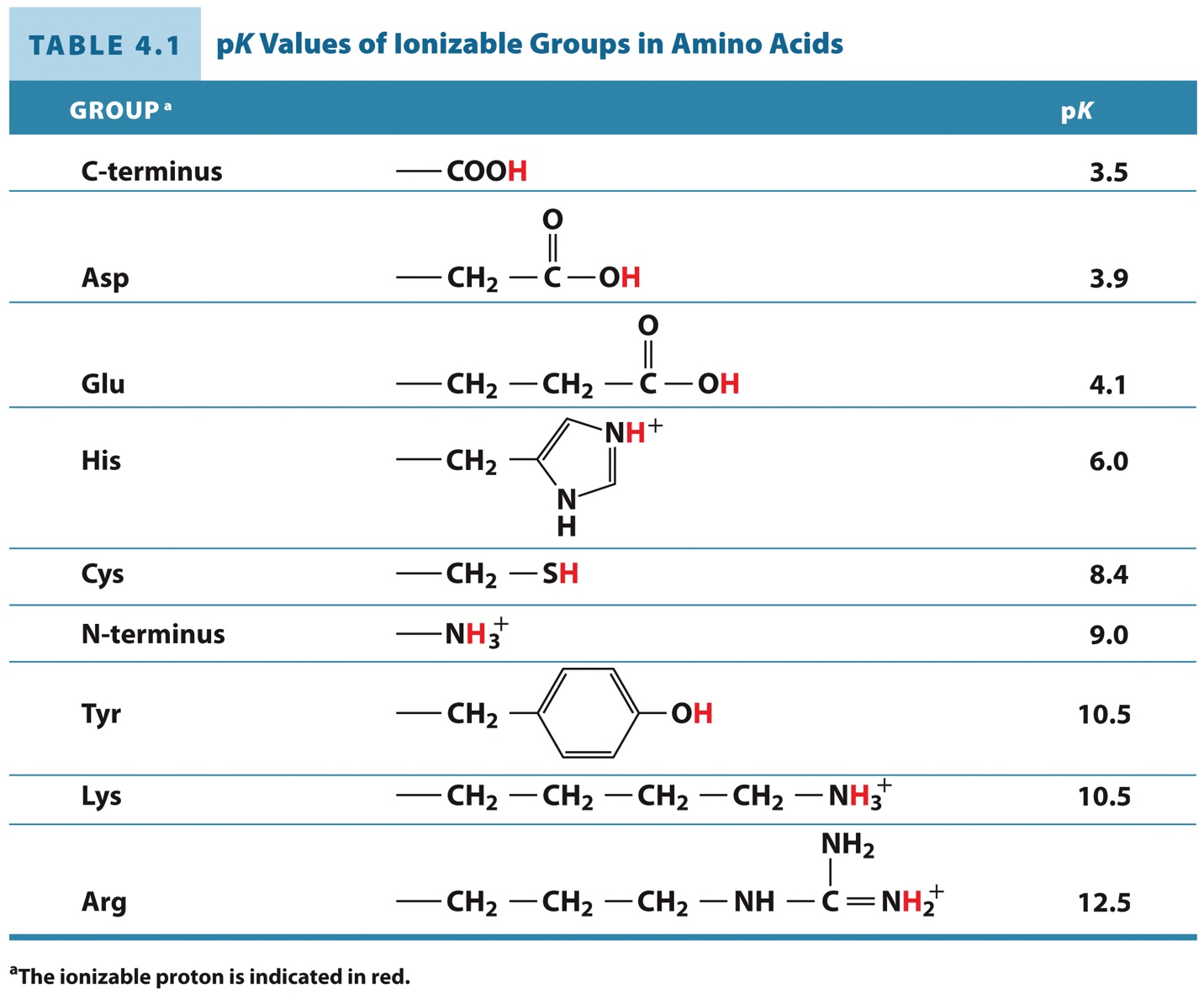 